Муниципальное бюджетное дошкольное образовательное учреждение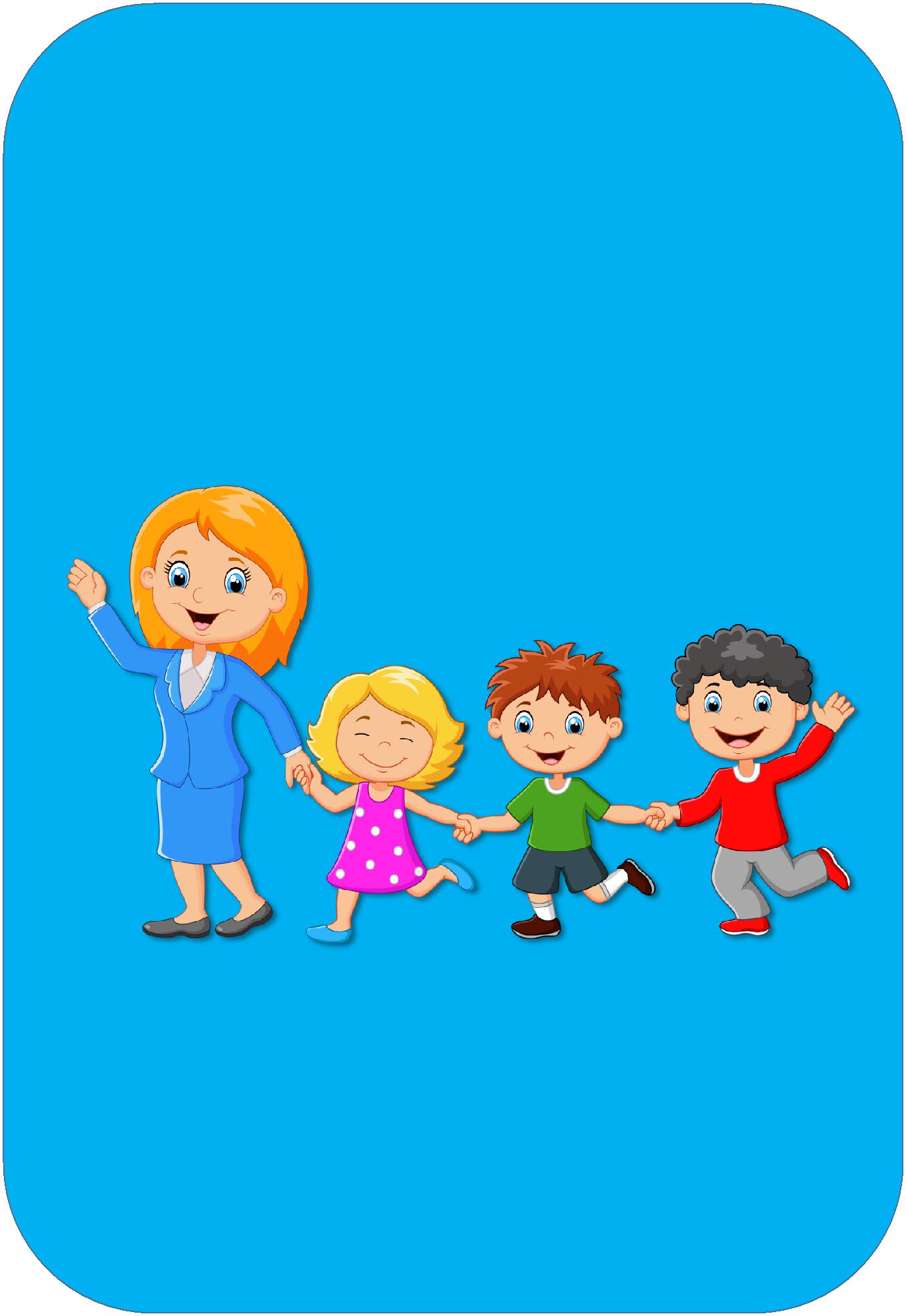                                  детский сад №11 «Золотая рыбка»                                          Проект         «Лэпбук - как форма совместной деятельностипедагога, детей и родителей»                                                                                           Выполнила: воспитатель                                                                                                    Некрасова Л.В.                                    СОДЕРЖАНИЕ.Паспорт проекта…………………………………………………….Пояснительная записка……………………………………………………..Условия возникновения проекта ………………….Актуальность…………………………………………………………………..Теоретическая база проекта………………………………………………..Новизна проекта………………………………………………………………Технология проекта……………………………………………………Результативность опыта…………………………………………… Адресная направленность……………………………………………           ЛитератураПаспорт проекта                                    Пояснительная запискаРаботая с детьми с тяжелыми нарушениями речи, я укрепилась в понимании профессии педагога как необычайно ответственной. И думаю, что педагог никогда не должен останавливаться в своем развитии как профессиональном, так и в личном. Для меня, педагог - это высокий профессионализм, с большим интересом и заинтересованностью к своему делу, со стремлением постоянно совершенствоваться, и самым важным считаю огромную любовь к детям.Для того чтобы соответствовать современным требованиям, педагогам дошкольной образовательной организации необходимо постоянно учиться, заниматься самообразованием, повышать свой уровень профессиональной компетентности. Так, им важно научиться адекватно реагировать на происходящие изменения в сфере образования, уметь работать в команде единомышленников, грамотно и качественно организовывать воспитательно-образовательную работу с воспитанниками, эффективно выстраивать партнерское взаимодействие с их родителями для решения образовательных задач, самостоятельно осуществлять отбор содержания образования и адаптировать его с учетом возрастных и индивидуальных особенностей детей конкретной группы, ориентируясь на требования ФГОС дошкольного образования.связи с внедрением ФГОС дошкольного образования каждый педагог ищет новые подходы, идеи в своей педагогической деятельности. Вот и мы начали изучать и использовать в своей работе совершенно новое, интересное незаменимое методическое пособие – лэпбук. Его можно использовать как в детском саду, так и дома. Лэпбук интересен и полезен тем, что его делают совместно взрослый и дети.условиях реализации нового федерального государственного образовательного стандарта (ФГОС) педагог должен проявлять мобильность, вариативность и креативность в выборе образовательных технологий, которые помогут каждому ребенку проявить свои интересы, потребности, а также вовлекут в образовательный процесс его родителей.На мой взгляд, внедрение новых подходов к развитию подрастающего поколения должно способствовать не замене традиционных методов, а расширению их возможностей. Поэтому в своей работе с детьми использую, как традиционные, так и современные образовательные технологии, которые эффективно использую в совместной деятельности с детьми, а также с семьями воспитанников.Он разработан в связи с тем, что у детей с ОНР отмечаются нарушения развития лексико-грамматической стороны речи. Которые характеризуются наличием аграмматизмов, отмечаются трудности в словообразовании и словоизменении, лексические замены. Реализуется с 2023 - 2024 учебного года.3ходе изучения лексической темы, на протяжении всей недели я и воспитатели моей группы уточняем, активизируем и формируем словарь, формируем навыки словоизменения и словообразования. Восприятие и понимание новых речевых категорий детьми с ОНР требует огромных усилийэто связано с их психофизиологическими особенностями. Что бы добиться устойчивости результатов по лексико-грамматическому развитию речинеобходимо обеспечить стимулирование различных каналов получения информации из окружающей среды (визуальных, аудиальных, кинестетических), интерактивность взаимодействия в ходе совместной образовательной деятельности. Поэтому лэпбук соответствует ранее указанным критериям.Лэпбук (lapbook) – в дословном переводе с английского значит «наколенная книга» (lap – колени, book - книга).Лэпбук – можно рассматривать как: форму совместной деятельности участников образовательного процесса (детей, родителей, педагога), часть предметно-развивающей среды, продукт коллективного творчества. В любое удобное время ребенок просто открывает лэпбук и с радостью повторяет пройденное, рассматривая сделанную своими же руками книжку. Согласитесь, что позитивный опыт лучше запоминается и хочется его еще раз повторить.Лэпбук – сравнительно новое явление. Активно лэпбук используется в детских садах и начальных школах. Лэпбук - это книжка-раскладушка с кармашками, дверками, окошками, вкладками и подвижными деталями, в которую помещены материалы на одну тему. Лэпбук помогает ребенку по своему желанию организовать информацию по изучаемой теме и лучше понять и запомнить материал (особенно если ребенок визуал). Это отличный способ для повторения пройденного. Создание лэпбука является одним из видов совместной интерактивной деятельности взрослого и детей. А может быть еще и формой представления итогов проекта или тематической недели. В будущем ребенок научится самостоятельно собиратьорганизовывать информацию – хорошая подготовка к исследовательской деятельности.Цель проекта: повысить уровень развития лексико-грамматического строя речи у детей старшего дошкольного возраста с общим недоразвитием речи через создание и использование лэпбука.Для достижения поставленной цели были определены следующиезадачи:определить особенности создания и использования лэпбуков в коррекционно-развивающем процессе с детьми старшего дошкольного возраста с общим недоразвитием речи;создать лэпбук совместно с воспитателями, родителями и детьми по каждой лексической теме;системно использовать созданные лэпбуки в коррекционно-развивающей работе по развитию лексико-грамматического строя речи детей старшего дошкольного возраста с ОНР;провести количественный  и качественный  анализ результатов поразвитию лексико-грамматического строя речи детей старшего дошкольного возраста с ОНР.4Методологическую основу проекта составляют исследования Р.Е.Левиной, Е.Ф. Соботович, Н.С. Жуковой, О.С. Грибовой, Л.Ф. Спировой, Т.П.Бессоновой,  К.В.  Комаровым,  С.Н.  Цейтлиным,  Е.М.  Мастюковой,  Т.Б.Филичевой,  Р.И.  Лалаевой,  Н.В.  Серебряковой,  Т.А.  Ткаченко  и  др.Программно-методической обеспечение проекта включает содержание примерной общеобразовательной программы дошкольного образования «От рождения до школы» под редакцией Н.Е. Вераксы Т.С. Комаровой, М.А. Васильевой, коррекционной программы «Программа логопедической работы по преодолению общего недоразвития речи у детей» (авторы: Т. Б. Филичева, Г. В. Чиркина).Участники проекта: дети старшего дошкольного возраста (5-7 лет) с общим недоразвитием речи, родители, воспитатели группы, учитель-логопед.Вид проекта: совместный, творческий, групповой, долгосрочный.Срок реализации проекта: один учебный год .Построение системы работы с использованием создания лэпбука для развития лексико-грамматического строя речи детей старшего дошкольного возраста с ОНР опиралось на следующие принципы:Принцип систематичности и последовательности: концентрическое усвоение программы; организация и последовательная подача материала («от простого к сложному»)Принцип наглядности: иллюстративное (наглядное) изображение изучаемых объектов и понятий способствует формированию более полных и четких образов и представлений в сознании дошкольников;Принцип доступности и посильности: реализуется в делении изучаемого материала на этапы и в преподнесении его детям последовательными блоками и частями, соответственно возрастным особенностям и развитию речи;Онтогенетический принцип (учет возрастных особенностей воспитанников).Принцип совместной деятельности. Вовлечение родителей в образовательный процесс, повышая их компетентность в вопросах развития лексико-грамматического строя речи.Проект  предусматривает  «интерактивное  взаимодействие»   всехучастников коррекционно-развивающего процесса, вовлечение родителей в образовательный процесс, повышая их компетентность в вопросах развития лексико-грамматического строя речи. Это выражается в том, что родители вместе со своими детьми ищут необходимый материал по определенной теме, будь то загадки или вырезанные из журнала картинки. Ребенок должен принимать активное участие в подборе материала, а не оставаться в стороне.ходе совместного поиска одновременно происходит общение родителей с ребенком и развитие.5Модель взаимодействия участников проекта «Лэпбук - как форма совместной деятельности педагога, детей и родителей»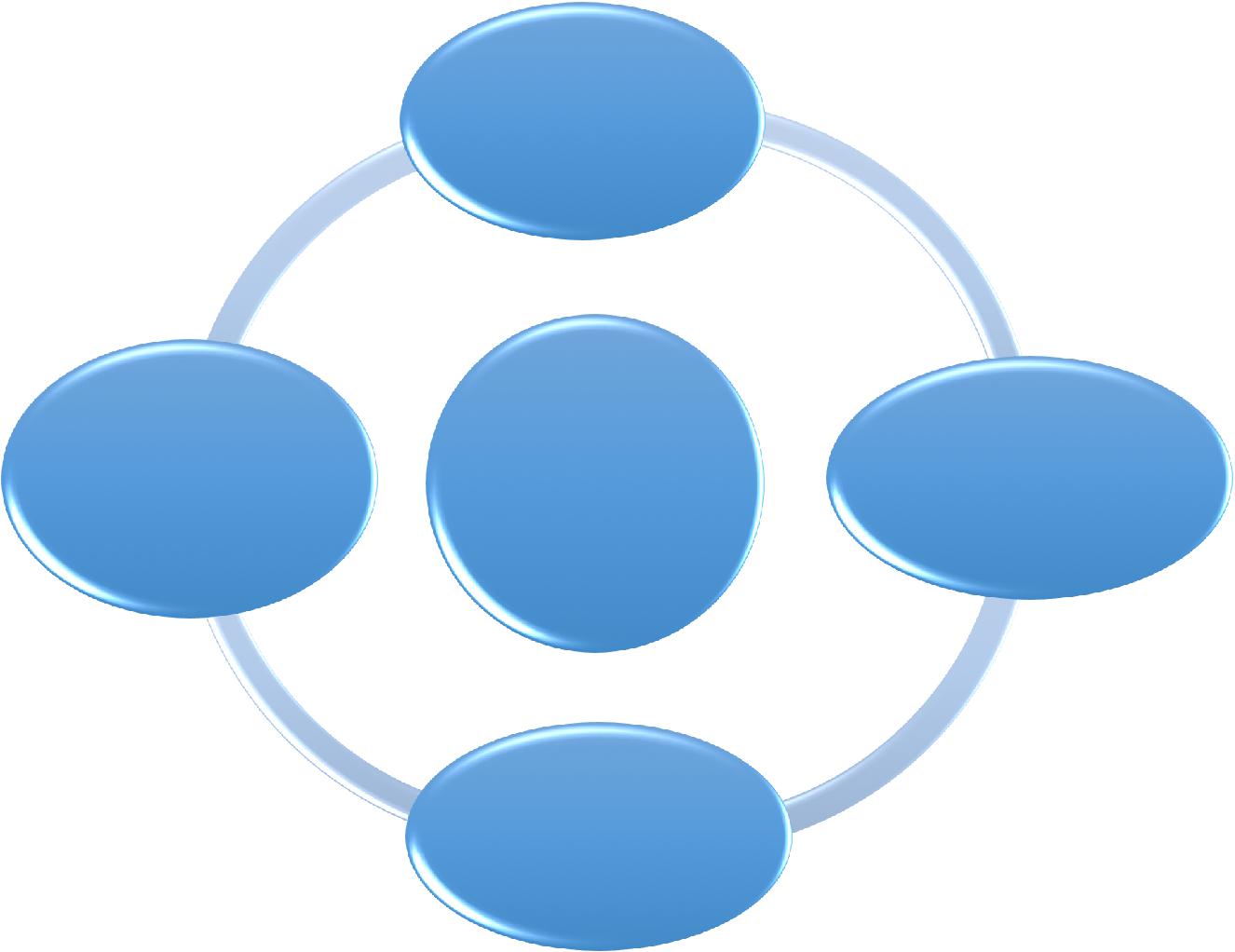 Учитель-логопедПедагогиДОУ	Ребенок	ВоспитателиРодителиПроект «Лэпбук - как форма совместной деятельности педагога, детей и родителей» включает три этапа реализации:Первый этап – организационный (информирование родителей о работе по развитию лексико-грамматического строя речи детей старшего дошкольного возраста с ОНР, планирование деятельности с учетом запросов родителей). Срок реализации этапа – 2023гВторой этап – практический, включающий совместные мероприятия, направленные на развитие речи детей дошкольного возраста. Срок реализации этапа – 2023-2024г.Третий этап – контрольно-аналитический, отслеживающий количественные и качественные результаты . Срок реализации этапа – 2024г.6План-график реализации проекта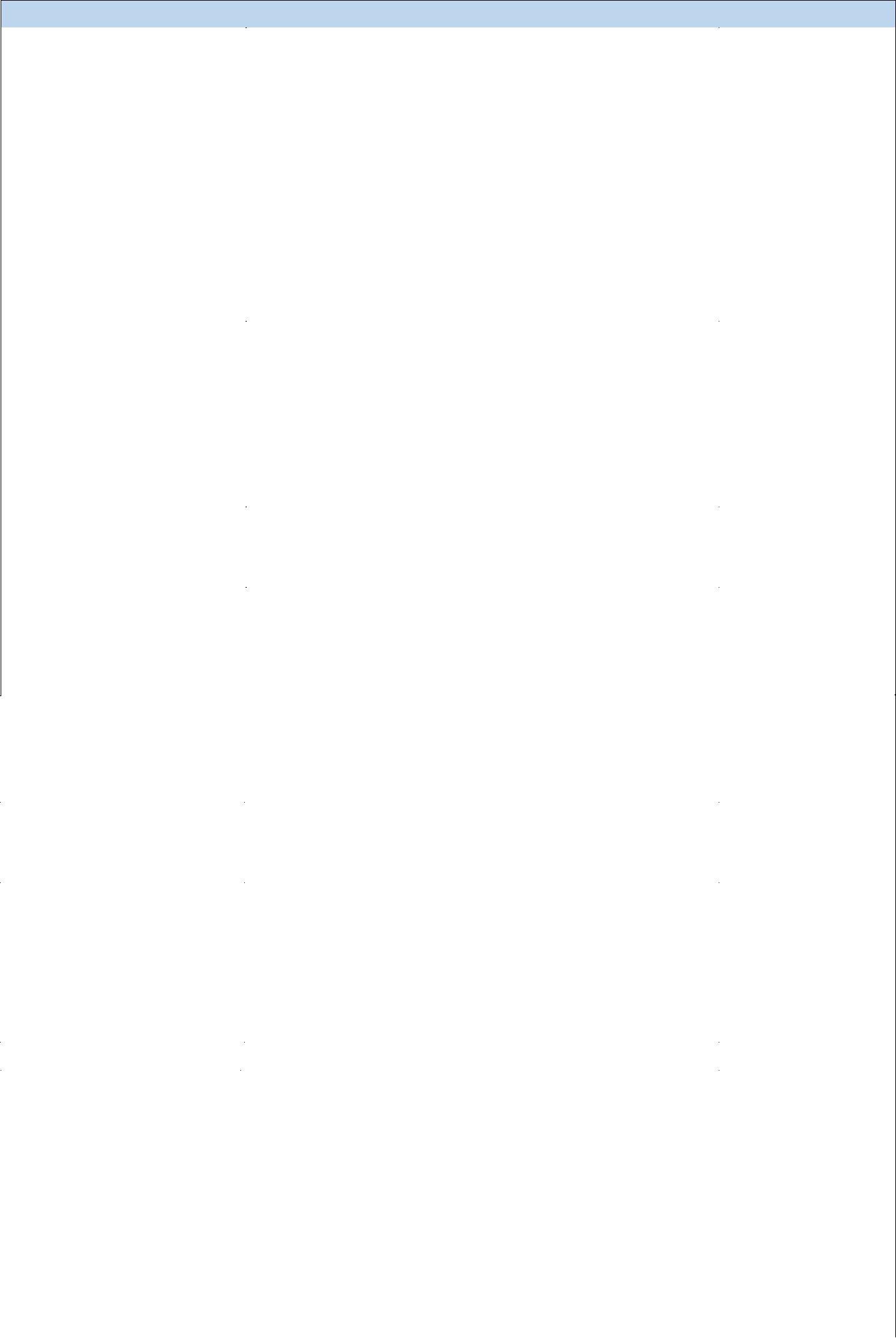 I этап - подготовительный7   Для детализации каждого этапа работы составляется перспективный план взаимодействия участников проекта.Содержание проекта. Проект «Лэпбук» рассчитан на два года для детей старшего дошкольного возраста (5-7 лет). Мероприятия проводятся 1 раз в неделю. Их продолжительность 30 минут.Содержание работы над проектом распределено по трем блокам:Использование лэпбука на занятиях по развитию лексико-грамматического строя речи.Создание лэпбука - итоговое мероприятие по лексической теме недели.Работа с родителями.Работа по развитию лексико-грамматического строя речи началась слогопедического обследования развития речи детей (приложение) Исследование лексики и грамматического строя экспрессивной речивключало в себя следующие направления:Исследование активного словаря а) конкретные существительные. б) обобщающие понятия.в) существительные, обозначающие части тела, части предметов. г) глагольный словарь.д) прилагательные. е) подбор антонимов.Состояние словоизменения:а) употребление имен существительных в именительном падежеединственного и множественного числаб) употребление существительных в косвенных падежах без предлога в) употребление формы родительного падежа множественного числа. г) употребление предложно-падежных конструкцийд) согласование прилагательных с существительными единственного числа. е) употребление словосочетаний числительных 2 и 5 с существительнымиСостояние словообразования.а) образование существительных с уменьшительно-ласкательнымисуффиксамиб) образование названий детенышей животныхв) образование прилагательных от существительных - (относительных)г) образование притяжательных прилагательныхд) образование приставочных глаголове) образование глаголов совершенного вида.На основе полученных результатов диагностического обследования была разработана система мероприятий, которая включала разнообразные формы совместной работы с детьми.Согласно перспективному планированию работа строилась следующим образом: на каждую неделю была обозначена лексическая тема, на протяжении которой, в ходе логопедических подгрупповых и индивидуальных занятий, происходила актуализация имеющихся знаний детей, ознакомление с новым материалом, расширение словаря, развитие8навыков словообразования и словоизменения, развитие связной речи. Воспитатели ежедневно закрепляли полученные знания и умения детей в ходе игр, упражнений и совместной деятельности. В конце каждой недели проводилось итоговое мероприятие, создание лэпбука по лексической теме, которое включало в себя повторение всего пройденного материала, отгадывание загадок, составление рассказов, вырезание картинок, выполнение дидактических и практических заданий.Лэпбук помогает ребенку по своему желанию организовать информацию по изучаемой теме и лучше понять и запомнить материал (особенно если ребенок визуал). Взрослым визуалам такая форма обучения тоже понравится. Это отличный способ для повторения пройденного. В любое удобное время ребенок просто открывает лэпбук и с радостью повторяет пройденное, рассматривая сделанную своими же руками книжку. Лэпбук хорошо подойдет для занятий в группах, где одновременно обучаются дети разных возрастов. Можно выбрать задания под силу каждому (для малышей – кармашки с карточками или фигурками животных, например, а старшим детям– задания, подразумевающие умение писать и т.д.) и сделать такую коллективную книжку. Создание лэпбука является одним из видов совместной деятельности взрослого и детей. А может быть еще и формой представления итогов проекта или тематической недели. В будущем ребенок научится самостоятельно собирать и организовывать информацию – хорошая подготовка к написанию рефератов и курсовых.Работа по развитию лексико-грамматического строя речи детей старшего дошкольного возраста с ОНР включала в себя:- беседы по лексической теме недели; - дидактические игры и упражнения; - чтение художественной литературы; - показ презентаций; - практические задания; - отгадывание загадок;- составление рассказа-описания, составление рассказа по сюжетной картине; - речевые пятиминутки; - викторины.Эффективность работы по развитию лексико-грамматического строя речи детей старшего дошкольного возраста с ОНР зависит от всех участников коррекционно-развивающего процесса, в связи с этим необходимо привлечь родителей в образовательный процесс, повышая их компетентность по данному направлению.Для решения поставленных задач мы используем следующие формы работы с родителями:родительские собрания;мастер-классы;индивидуальные беседы;консультации;9совместные презентации детей и родителей;открытые мероприятия;выставки совместной деятельности педагогов и детей.Самыми интересными формами работы для меня являются мастер-классы и совместные презентации родителей и детей. В ходе мастер-класса родителям предлагается усвоить определенные знания и навыки, которые они сразу же могут закрепить на практике.Ожидаемые результаты. Реализация проекта позволит достигнуть положительных преобразований каждой категории участников: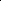 Мониторинг достижений планируемых результатов проекта. Важным условием успешного усвоения материала является контрольно-аналитическая работа, которая направлена на выявление уровня эффективности педагогического воздействия (сентябрь, май).Методы:наблюдение за свободным общением ребенка, а также за его речью в процессе какой-либо деятельности;методика обследования речи Н.В. Нищевойанкетирование родителей о степени готовности участвовать в совместной проектной деятельности и степени удовлетворенности от реализации коррекционно-образовательной деятельности;анализ количества участвующих родителей в проекте;качественный анализ (самоанализ) педагогов по итогам реализации проекта.Перспектива распространения проекта.Данный проект может быть апробирован в группах компенсирующейнаправленности для детей с тяжелым нарушением речи, так же может быть10применен и в общеразвивающих группах, так как затрагивает актуальную и востребованную тему развития речи детей старшего дошкольного возраста, позволяет выстроить систему работы по развитию лексико-грамматического строя речи, раскрыть детскую инициативность и организовать эффективное сотрудничество с семьей.заключении хотелось сказать о том, что лэпбук - это не просто метод, помогающий закрепить и отработать полученные знания, это полет фантазии, который может дать непредсказуемые результаты, это исследование, которые однажды начавшись, будет продолжаться всю жизнь. Задача педагога лишь придавать воспитанникам уверенности в своих силах и правильно мотивировать на открытие новых горизонтов.11Список литературыАлександрова Т.В. Практические задания по формированию грамматического строя у дошкольников: Пособие для логопедов и воспитателей.- СПб., 2007.Арушанова А.Г. Формирование грамматического строя речи.- М., 1997.Волкова Г.А. Методика психолого-логопедического обследования детей с нарушением речи. Вопросы дифференциальной диагностики. - СПб:, 2004.Вершина О.М. Особенности словообразования у детей с общим недоразвитием речи 3 уровня./ Логопед. 2004. №1.- с.34- 40.Грибова О.С, Бессонова Т.П. Формирование грамматического строя речи у учащихся начальных классов школы для детей с ТНР.- М.,1992.А.Н. Гвоздева Вопросы изучения детской речи. - М., 1961.Гербова О.Е. Развитие речи 4-6 лет: Учеб. нагл. пособ.- М., 2003.Жукова Н.С, Мастюкова Е.М., Филичева Т.Б. Преодоление задержки речевого развития у дошкольников.- М., 2000.Лалаева Р.И., Серебрякова Н.В. Формирование лексики и грамматического строя у дошкольников с ОНР.- СПб.,2001.Лалаева Р.И., Серебрякова Н.В. Коррекция общего недоразвития речи у дошкольников.- СПб., 1999.Максаков А.И., Ефименкова Л.Н. Развитие правильной речи.- М., 2005.Максаков В.А.Правильно ли говорит ваш ребёнок.- М.,2005.Нарушение речи у дошкольников / Сост. Р.А. Белова-Давид. - М., 1993.Рахимова Ж.Т. Проявление ОНР у детей 6-ти летнего возраста, и пути коррекции его в условиях массового обучения / Дефектология. 1988. №7.Спирова Л.Ф. Особенности речевого развития учащихся с тяжёлыми нарушениями речи.- М.,1980.Ткаченко Т.А. Формирование лексико-грамматических представлений.-М., 2003.Филичева Т.Б, Чиркина Г.В., Ястребова А.В. Основы логопедической работы с детьми- М., 2005.Филичева Т.Б., Чиркина Г.В. Коррекция обучения и воспитания детей 5-ти летнего возраста с ОНР - М., 1991.Филичева Т.Б, Соболева А.В. Развитие речи дошкольника. - Екатеринбург, 1996.Филичева Т.Б, Чиркина Г.В. Совершенствование связной речи. - М., 1994.Филичева Т.Б. Особенности формирования речи у детей дошкольного возраста.- М.,1999.Филичева Т.Б, Чиркина Г.В. Подготовка к школе детей с общим недоразвитием речи в условиях специального детского сада. - М., 1994.Филичева Т.Б., Туманова Т.В. Дети с общим недоразвитием речи. Москва, «Издательство ГНОМ и Д», 2000.Цейтлин С.Н. Язык и ребёнок: Лингвистика детской речи: - М., 2000.Ястребова А.В., Лазаренко О.И. Комплекс занятий по формированию у детей 5 лет речемыслительной деятельности и культуры устной речи. - М., 2001.12Наименование проекта«Лэпбук - как форма совместной деятельности педагога, детей и родителей»Разработчик проектаВоспитатель Некрасова Л.В.Участники проектаДети старшего дошкольного возраста, родители, педагоги ДОУ.Вид проектаГрупповойПроблема проектаЗначительное снижение познавательной активности детей,  недостаточно сформирована потребность в самостоятельном познании окружающей действительности.Цель проекта   Развитие творческого воображения и мелкой моторики детей младшего дошкольного возраста посредством использования нетрадиционного рисования.Задачи проектаРазвивающие:развитие творческого воображения;развитие доступных ребенку движений руки в процессе рисования (мелких и тонких движений кисти и пальцев).развитие представлений о форме и цвете в рисунке ребенка.развитие умения ориентироваться на листе бумаги, глазомера и зрительного восприятия;Образовательные:учить детей техническим навыкам и простейшими техническими приемами работы  с различными изобразительными материалами (владеть карандашом, кистью, красками и другим материалом).формировать у детей представления о вариативности использования различных материалов для рисования (пробки, поролон, ластик, ватные палочки, пальчики и ладошки).Воспитательные:воспитывать интерес к изобразительной деятельности;побуждать воспитанников  самостоятельно  применять нетрадиционные техники рисования (рисование пальчиками и ладошкой, тычок жесткой полусухой кистью, пробкой, бумагой и т.д.)Сроки реализации проектаДва года.Ожидаемые результатыформирование у детей младшего дошкольного возраста знаний о нетрадиционных способах рисования;владение дошкольниками простейшими техническими приемами работы  с различными изобразительными материалами;умение воспитанников самостоятельно  применять нетрадиционные техники рисования;развитие мелкой моторики и творческого воображенияповышение профессионального уровня и педагогической компетентности педагогов ДОУ по формированию художественно – творческого воображения детей младшего дошкольного возраста посредством использования нетрадиционной техники рисования;повышение компетентности родителей воспитанников в вопросе рисования с использованием нетрадиционной техники, активное участие родителей в совместных творческих проектах.Продукты проекта   Включение в работу с детьми младшего дошкольного возраста нетрадиционных техник рисования.ЗадачиЗадачиМероприятияМероприятияСрокиПовышениеПовышениеПодбор и изучение методической литературы.Подбор и изучение методической литературы.Подбор и изучение методической литературы.Подбор и изучение методической литературы.Май-августпрофессиональнойпрофессиональнойПодбор диагностического материала.Подбор диагностического материала.Подбор диагностического материала.Подбор диагностического материала.компетентностикомпетентностиАнкетирование  родителей  по  проблемеАнкетирование  родителей  по  проблемеАнкетирование  родителей  по  проблемеАнкетирование  родителей  по  проблемеСентябрьразвития  лексико-грамматического  строяразвития  лексико-грамматического  строяразвития  лексико-грамматического  строяразвития  лексико-грамматического  строяПедагогическоеПедагогическоеречи.просвещениепросвещениеКонсультации«Особенности«Особенностиразвитияродителейродителейлексико-грамматического строя речи детей слексико-грамматического строя речи детей слексико-грамматического строя речи детей слексико-грамматического строя речи детей сОНР»,  «Лэпбук  -  как  форма  совместнойОНР»,  «Лэпбук  -  как  форма  совместнойОНР»,  «Лэпбук  -  как  форма  совместнойОНР»,  «Лэпбук  -  как  форма  совместнойдеятельности педагога, детей и родителей».деятельности педагога, детей и родителей».деятельности педагога, детей и родителей».деятельности педагога, детей и родителей».Подбор  и  приобретение  необходимогоПодбор  и  приобретение  необходимогоПодбор  и  приобретение  необходимогоПодбор  и  приобретение  необходимогоАвгуст-материала.сентябрьСоздание условий дляСоздание условий дляИзготовление дидактических игр.Изготовление дидактических игр.Изготовление дидактических игр.организации работыорганизации работыПодбор и изготовление демонстрационногоПодбор и изготовление демонстрационногоПодбор и изготовление демонстрационногоПодбор и изготовление демонстрационногоорганизации работыорганизации работыматериала   по   лексическим   темам   вматериала   по   лексическим   темам   вматериала   по   лексическим   темам   вматериала   по   лексическим   темам   вматериала   по   лексическим   темам   вматериала   по   лексическим   темам   вматериала   по   лексическим   темам   вматериала   по   лексическим   темам   всоответствиис  перспективнымс  перспективнымпланомработы.МониторингМониторингПсихолого-педагогическоеПсихолого-педагогическоеобследованиеобследованиеСентябрьсостояния проблемысостояния проблемыдетей.на начальном этапена начальном этапеСистематизацияСистематизацияРазработка перспективного плана, тематики,Разработка перспективного плана, тематики,Разработка перспективного плана, тематики,Разработка перспективного плана, тематики,Июнь, августСистематизацияСистематизациясодержания иконспектовмероприятий намероприятий наработы с детьмиработы с детьмисодержания иконспектовмероприятий намероприятий наработы с детьмиработы с детьмиучебный год.учебный год.II этап - основнойII этап - основнойВнедрение   системыВнедрение   системыОрганизация и проведение мероприятий сОрганизация и проведение мероприятий сОрганизация и проведение мероприятий сОрганизация и проведение мероприятий сВ течение годаработы.работы.детьми и родителями в рамках мастер-детьми и родителями в рамках мастер-детьми и родителями в рамках мастер-детьми и родителями в рамках мастер-поклассов по изготовлению лэпбуков».классов по изготовлению лэпбуков».классов по изготовлению лэпбуков».перспективному плануИндивидуальнаяИндивидуальнаяОрганизация и проведение индивидуальнойОрганизация и проведение индивидуальнойОрганизация и проведение индивидуальнойОрганизация и проведение индивидуальнойЕжедневно вработа с детьми.работа с детьми.работы с детьми, закрепление полученныхработы с детьми, закрепление полученныхработы с детьми, закрепление полученныхработы с детьми, закрепление полученныхтечение годанавыков.Работа с родителямиРабота с родителямиОрганизация мастер-классов для родителей.Организация мастер-классов для родителей.Организация мастер-классов для родителей.Организация мастер-классов для родителей.Организация выставок изготовленныхОрганизация выставок изготовленныхОрганизация выставок изготовленныхОрганизация выставок изготовленныхлэпбуков.Привлечение родителей к подборуПривлечение родителей к подборуПривлечение родителей к подборуЕженедельно.демонстрационного и дидактическогодемонстрационного и дидактическогодемонстрационного и дидактическогодемонстрационного и дидактическогоматериала для создания лэпбука.материала для создания лэпбука.материала для создания лэпбука.III этап – заключительныйIII этап – заключительныйIII этап – заключительныйМониторинг проекта.Психолого-педагогическоеПсихолого-педагогическоеобследованиеобследованиеАпрель-майдетей. Анкетирование родителей.детей. Анкетирование родителей.детей. Анкетирование родителей.Анализ данных и графическое отображениеАнализ данных и графическое отображениеАнализ данных и графическое отображениеАнализ данных и графическое отображениерезультатов.Представление итоговСовместноемероприятие«Тематическая«ТематическаяМайреализуемоговыставка  лэпбуков»   в  рамках  итоговоговыставка  лэпбуков»   в  рамках  итоговоговыставка  лэпбуков»   в  рамках  итоговоговыставка  лэпбуков»   в  рамках  итоговогопроекта.мероприятия в МБДОУ.мероприятия в МБДОУ.ОпределениеВнедрение новых методических разработок вВнедрение новых методических разработок вВнедрение новых методических разработок вВнедрение новых методических разработок вИюнь-августперспективы проекта.педагогическую работу.педагогическую работу.ДетиРодителиПедагоги развитие лексико- Повышение повышениеграмматического строякомпетентности родителейпрофессиональногоречи;в вопросах развития речимастерства педагогов в развитие общей и мелкойлексико-грамматическогопроцессе решения задачмоторики, которая являетсястроя речи;индивидуализациисредством коррекции речи включение родителейкоррекционно-и эффективным средствомвоспитанников вобразовательнойсоциально-эмоциональногопедагогический процессдеятельности;развития;как равноправных регулярное обновление получение успешногопартнеров;предметно-опыта взаимодействия в знание родителямипространственной средысовместной деятельности сперспективы развитиягруппы;разными участникамисвоих детей (готовность повышение авторитета(сверстники, родители);обучения в школе,педагогов у родителей; поддержка творческойуспешная социализация, повышение качестваинициативности.выявлениеобразовательной услуги.индивидуальныхспособностей и задатков).